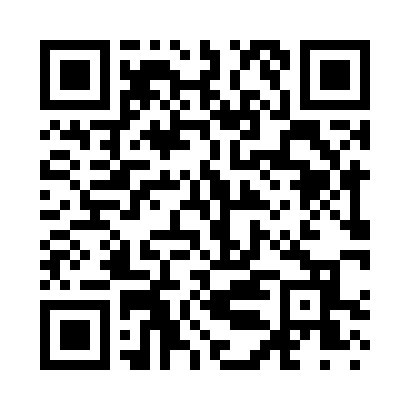 Prayer times for Bass Landing, Ohio, USAMon 1 Jul 2024 - Wed 31 Jul 2024High Latitude Method: Angle Based RulePrayer Calculation Method: Islamic Society of North AmericaAsar Calculation Method: ShafiPrayer times provided by https://www.salahtimes.comDateDayFajrSunriseDhuhrAsrMaghribIsha1Mon4:336:121:425:429:1210:512Tue4:346:121:425:429:1210:503Wed4:356:131:435:429:1210:504Thu4:366:131:435:429:1210:495Fri4:366:141:435:429:1210:496Sat4:376:151:435:429:1110:487Sun4:386:151:435:429:1110:488Mon4:396:161:435:429:1110:479Tue4:406:161:435:429:1010:4610Wed4:416:171:445:429:1010:4611Thu4:426:181:445:429:0910:4512Fri4:436:191:445:429:0910:4413Sat4:446:191:445:429:0810:4314Sun4:456:201:445:429:0810:4215Mon4:466:211:445:429:0710:4216Tue4:476:221:445:429:0610:4117Wed4:496:231:445:429:0610:4018Thu4:506:231:445:429:0510:3919Fri4:516:241:445:429:0410:3720Sat4:526:251:455:429:0410:3621Sun4:536:261:455:419:0310:3522Mon4:556:271:455:419:0210:3423Tue4:566:281:455:419:0110:3324Wed4:576:291:455:419:0010:3225Thu4:586:291:455:418:5910:3026Fri5:006:301:455:408:5910:2927Sat5:016:311:455:408:5810:2828Sun5:026:321:455:408:5710:2629Mon5:046:331:455:408:5610:2530Tue5:056:341:455:398:5510:2331Wed5:066:351:445:398:5410:22